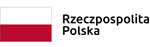 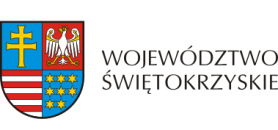 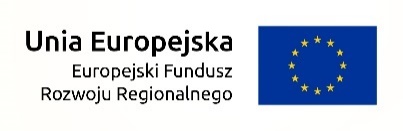 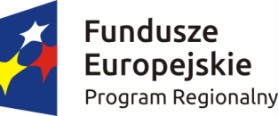 Znak: COI.IV.42.4.6.2019.AS.Załącznik nr 1 do SOPZUMOWAnr ………………………………….zawarta w Skarżysku – Kamiennej w dniu …………………… 2019 roku pomiędzy: Gminą Skarżysko - Kamienna, z siedzibą w Skarżysku - Kamiennej przy ul. Sikorskiego 18, posiadającą NIP: 6630008207, REGON: 291009870, działającą za pomocą jednostki budżetowej Centrum Obsługi Inwestora w Skarżysku – Kamiennej, z siedzibą przy ul. Legionów 122D w Skarżysku - Kamiennej, działającym na podstawie Statutu nadanego Uchwałą Nr VIII/58/2015 Rady Miasta Skarżyska - Kamiennej z dn. 23 kwietnia 2015 r. ze zm., reprezentowanym przez Pana Sławomira Ciaś – Dyrektora Centrum Obsługi Inwestora w Skarżysku - Kamiennej, na podstawie pełnomocnictwa Prezydenta Miasta Skarżyska – Kamiennej.zwaną dalej „Zamawiającym”,a………………………………………………………………………………………………………………………………………………………………………………………………………………………………………………………………………………………………………………………………………………………………………………………………………………………………………………….w wyniku wyboru oferty Wykonawcy w postępowaniu o udzielenie zamówienia publicznego przeprowadzonego w trybie art. 4 pkt 8 ustawy z dnia 29 stycznia 2004 r. Prawo zamówień publicznych (Dz. U. z 2018 r. poz. 1986 ze zm.) oraz zgodnie z Wytycznymi w zakresie kwalifikowalności wydatków w ramach Europejskiego Funduszu Rozwoju Regionalnego, Europejskiego Funduszu Społecznego oraz Funduszu Spójności na lata 2014 – 2020. Nazwa zadania: „Usługa wykonania materiałów informacyjnych i promocyjnych do projektu Skarżyska Strefa Kreatywnego Biznesu”. Przedmiot zamówienia jest realizowany w ramach Projektu nr RPSW.02.01.00-26-0001/16 pn.: „Skarżyska Strefa Kreatywnego Biznesu” współfinansowanego z Europejskiego Funduszu Rozwoju Regionalnego w ramach Działania 2.1 ,,Wsparcie świętokrzyskich IOB w celu zwiększenia poziomu przedsiębiorczości w regionie” Osi 2 „Konkurencyjna gospodarka” Regionalnego Programu Operacyjnego Województwa Świętokrzyskiego na lata 2014-2020. §1Wykonanie przedmiotu UmowyPrzedmiotem Umowy jest usługa wykonania materiałów informacyjnych i promocyjnych do projektu „Skarżyska Strefa Kreatywnego Biznesu”, zgodnie ze Szczegółowym Opisem Przedmiotu Zamówienia stanowiącym załącznik nr 1 do niniejszej Umowy. Wykonawca zobowiązuje się wykonać przedmiot zamówienia w terminach i na zasadach określonych w niniejszej umowie oraz Szczegółowym Opisie Przedmiotu Zamówienia stanowiącym załącznik nr 1 do niniejszej Umowy. Wykonawca oświadcza, że dysponuje niezbędnym zapleczem technicznym, a niniejsza Umowa nie narusza praw autorskich osób trzecich. Wykonawca przenosi na Zamawiającego nieodpłatnie autorskie prawa majątkowe do przedmiotu umowy określonego w ust. 1. niniejszego paragrafu, które powstały w wyniku wykonywania niniejszej Umowy. Zamawiający dokonuje akceptacji prawidłowości wykonania całości przedmiotu zamówienia w formie protokołu odbioru w ciągu 7 dni roboczych od wykonania zadania w formie zgodnej ze Szczegółowym Opisem Przedmiotu Zamówienia stanowiącym załącznik nr 1 do niniejszej Umowy, z zastrzeżeniem, że Wykonawca przedstawi do zapłaty fakturę po wykonaniu całości przedmiotu niniejszej Umowy.W przypadku stwierdzenia wad przedmiotu Umowy Wykonawca zobowiązany będzie do jego wymiany na nowy wolny od wad lub usunięcia wad w ciągu pięciu dni roboczych licząc od dnia żądania Zamawiającego.Wykonawca zrealizuje przedmiot zamówienia do dnia 27 września 2019 roku.Przekroczenie terminu wykonania przedmiotu zamówienia albo jego nienależyte wykonanie przez Wykonawcę w przypadku, gdy nie będzie możliwości usunięcia wad, będzie rodziło obowiązek zapłaty kar umownych, o których mowa w §5 Umowy.  §2Wynagrodzenie WykonawcyZa wykonanie przedmiotu Umowy zgodnie ze Szczegółowym Opisem Przedmiotu Zamówienia Wykonawcy przysługuje wynagrodzenie w kwocie …………………….. zł brutto (słownie: ……………………….…..………..…… złotych 00/100).Wynagrodzenie, o którym mowa w ust. 1. jest stałe i obejmuje wszystkie koszty związane z wykonaniem przedmiotu Umowy. Zamawiający nie przewiduje zwiększenia wynagrodzenia Wykonawcy w ramach niniejszej Umowy. Ryzyko polegające na zmianie okoliczności formalno-prawnych skutkujące zmianami kosztów po stronie Wykonawcy ponosi wyłącznie Wykonawca. §3System rozliczeńPodstawą do wystawienia przez Wykonawcę rachunku/faktury VAT będzie zaakceptowany przez Zamawiającego protokół odbioru przedmiotu Umowy, o którym mowa w §1 ust. 5 Umowy. Wykonawca wystawi Zamawiającemu rachunek/fakturę VAT, z uwzględnieniem następujących danych:Nabywca: Gmina Skarżysko - Kamienna,  ul. Sikorskiego 18, Skarżysko – Kamienna 26-110, NIP: 6630008207.Odbiorca: Centrum Obsługi Inwestora w Skarżysku – Kamiennej, ul. Legionów 122D, 26-110 Skarżysko – Kamienna.Zapłata wynagrodzenia zostanie dokonana przez Zamawiającego przelewem na rachunek bankowy Wykonawcy w ciągu 14 dni od dnia otrzymania prawidłowo wystawionego rachunku/faktury VAT. Przez datę zapłaty rozumie się datę złożenia dyspozycji zapłaty przez Zamawiającego.Zamawiający zastrzega możliwość zmiany terminów płatności w przypadku niedostępności środków na rachunku Zamawiającego. Zmiana terminu płatności wymaga niezwłocznego poinformowania Wykonawcy i nie skutkuje zobowiązaniem Zamawiającego do zapłaty Wykonawcy odsetek ustawowych jak za zwłokę.§4Odpowiedzialność WykonawcyWykonawca ponosi odpowiedzialność względem Zamawiającego za wyrządzone szkody będące następstwem niewykonania lub nienależytego wykonania zobowiązań objętych niniejszą Umową, oceniane w granicach przewidzianych dla umów starannego działania z uwzględnieniem zawodowego charakteru wykonywanych czynności, w szczególności:Wykonawca przyjmuje odpowiedzialność za wszelkie szkody wyrządzone Zamawiającemu, a także osobom trzecim poprzez niewykonanie bądź nienależyte wykonanie obowiązków wynikających z niniejszej Umowy; odpowiedzialność ta obejmuje również odpowiedzialność za naruszenie dóbr osobistych osób trzecich;Wykonawca odpowiada - jak za własne - za działania bądź zaniechania osób, bądź podmiotów, którymi się posługuje bądź którym zlecił wykonanie czynności objętych przedmiotem niniejszej Umowy.Jeżeli Zamawiający poniesie szkody w wyniku czynności podjętych przez Wykonawcę, względnie w wyniku zaniechania czynności przez Wykonawcę, Zamawiający ma prawo dochodzić odszkodowania do wysokości poniesionej szkody na zasadach ogólnych, z zastrzeżeniem postanowień §5 niniejszej Umowy.§5Kary umowneZamawiający i Wykonawca ustalają, że obowiązującą formę odszkodowania za niewykonanie lub nienależyte wykonanie przedmiotu Umowy stanowią kary umowne. Wykonawca zapłaci Zamawiającemu kary umowne:w wysokości 10% wynagrodzenia brutto, o którym mowa w §2 ust. 1. Umowy w przypadku niewykonania lub nienależytego wykonania przedmiotu Umowy;w wysokości 20% wynagrodzenia brutto, o którym mowa w §2 ust. 1. Umowy w przypadku odstąpienia od Umowy z przyczyn zależnych od Wykonawcy;w wysokości 1% wynagrodzenia brutto, o którym mowa w §2 ust. 1. w przypadku przekroczenia terminu, o którym mowa w §1 ust. 7. za każdy dzień zwłoki.Wykonawca wyraża zgodę na potrącenie kar umownych z należnego mu wynagrodzenia bez dodatkowego wezwania oraz poinformowania.Zamawiający ma prawo dochodzić odszkodowania uzupełniającego na zasadach kodeksu cywilnego, jeżeli szkoda przewyższy wysokość kar umownych.Zamawiający zastrzega sobie prawo odstąpienia od umowy w razie: postawienia w stan likwidacji Wykonawcy;gdy zostanie wydany nakaz zajęcia majątku Wykonawcy;jeżeli Wykonawca nie rozpoczął realizacji przedmiotu zamówienia bez uzasadnionych przyczyn albo nie kontynuuje go, pomimo pisemnego wezwania Zamawiającego;w razie wykonywania przez Wykonawcę Umowy niezgodnie z określonymi w niej istotnymi postanowieniami.§6Osoby wyznaczone do kontaktów w sprawie realizacji UmowyOsobą odpowiedzialną za merytoryczną realizację Umowy oraz upoważnioną do podpisania protokołu odbioru ze strony Zamawiającego jest Sławomir Ciaś, Dyrektor, tel. 501 484 592, email: s.cias@coi.skarzysko.pl  Osobą odpowiedzialną za realizację Umowy oraz upoważnioną do podpisania protokołu odbioru ze strony Wykonawcy jest …………………………………, tel. ………………….., email:……………………………Konsultacje robocze pomiędzy Zamawiającym a Wykonawcą, które nie rodzą skutków finansowych ani nie powodują zmiany zakresu rzeczowego Umowy mogą być prowadzone przy wykorzystaniu poczty elektronicznej. Dla skuteczności powiadomienia drugiej Strony konieczne jest uzyskanie potwierdzenia o odczytaniu wiadomości elektronicznej przez adresata. Wszelkie informacje, oświadczenia, uzgodnienia w sprawach dotyczących realizacji usługi, które rodzą skutki finansowe lub powodują zmianę zakresu rzeczowego Umowy przekazywane będą na piśmie i będą podpisywane wyłącznie przez osoby upoważnione zgodnie z regulacjami wewnętrznymi Zamawiającego i Wykonawcy.Doręczanie pism, o których mowa w ust. 4. dokonywane będzie na wskazane w Umowie adresy Zamawiającego i Wykonawcy. §7Okres obowiązywania UmowyUmowa obowiązuje od dnia zawarcia do czasu jej wykonania, nie dłużej niż do dnia 31 października 2019 roku.§8Zmiany UmowyZamawiający przewiduje możliwość zmiany postanowień niniejszej Umowy w przypadku gdy:uległa obniżeniu ustawowa stawka podatku VAT bądź jakakolwiek inna należność publicznoprawna bądź inny prawem określny składnik cenotwórczy wpływający na zobowiązanie pieniężne Zamawiającego. z przyczyn postępu technicznego istnieje możliwość podniesienia parametrów poszczególnych materiałów przy jednoczesnym zachowaniu niezmienionego wynagrodzenia Wykonawcy; z przyczyn niezależnych od Wykonawcy zachodzi konieczność zmiany terminu wykonania usługi, jednak na termin nie późniejszy niż 31 października 2019 roku; z przyczyn niezależnych od Wykonawcy zachodzi konieczność zmiany poszczególnych elementów przedmiotu zamówienia na elementy substytucyjne o porównywalnych parametrach technicznych;W przypadku zmiany postanowień Umowy z powodu przyczyn wskazanych w ust. 1. Wykonawca zobowiązuje się zrealizować przedmiot zamówienia w pełnym zakresie zgodnie z warunkami wskazanymi przez Zamawiającego. Wszelkie istotne zmiany niniejszej umowy wymagają formy pisemnego aneksu pod rygorem nieważności.§9Rozwiązywanie sporówEwentualne spory wynikłe na tle wykonywania niniejszej Umowy Zamawiający i Wykonawca rozstrzygać będą polubownie, a w przypadku braku porozumienia poddadzą pod rozstrzygnięcie sądowi właściwemu rzeczowo i miejscowo dla siedziby Zamawiającego.§10Zastosowanie Kodeksu CywilnegoW sprawach nieuregulowanych niniejszą umową zastosowanie mają przepisy kodeksu cywilnego.§11Postanowienia końcoweUmowa została sporządzona w dwóch jednobrzmiących egzemplarzach, po jednym dla każdej ze Stron.Załącznik:Załącznik nr 1 – Szczegółowy Opis Przedmiotu Zamówienia.       Zamawiający								         Wykonawca……………………………. 						            .………..…………………..(imię, nazwisko, podpis, pieczęć)                                                                                         (imię, nazwisko, podpis, pieczęć) 